25  и  26  апреля  в  Культурном  центре  АНО  КСК  «Кристалл» г.Электросталь в седьмой раз  состоится  Московский  областной  конкурс  оркестрового  музицированияВ  конкурсе  примут  участие  33  коллектива  из  15  муниципальныхобразований  Московской  области:	Пушкино,  Лесной  городок,  Химки,  Солнечногорск,  Котельники, Воскресенск,  Коломна,  Мытищи,   Электросталь,Балашиха,  Павловский  Посад,  Видное,  Звёздный  городок,  Ногинск, Долгопрудный,  25  апреля 	Конкурсные  прослушивания  коллективов  учащихся ДМШ и ДШИ:				10.00 – оркестры  русских  народных  инструментов			 	14.30 – камерные  и  симфонические  оркестры 	 		 	16.30 – духовые  и  эстрадно-джазовые  оркестры 26  апреля         Конкурсные  прослушивания  коллективов  учащихся музыкальных колледжей:	 		 	10.00 –  духовые  и  эстрадно-джазовые  оркестры                    	 	11.45 -  оркестры  народных  инструментов  		  	 			14.30 -  камерные  и  симфонические  оркестры Приглашаем всех любителей оркестровой музыки.Вход  свободный.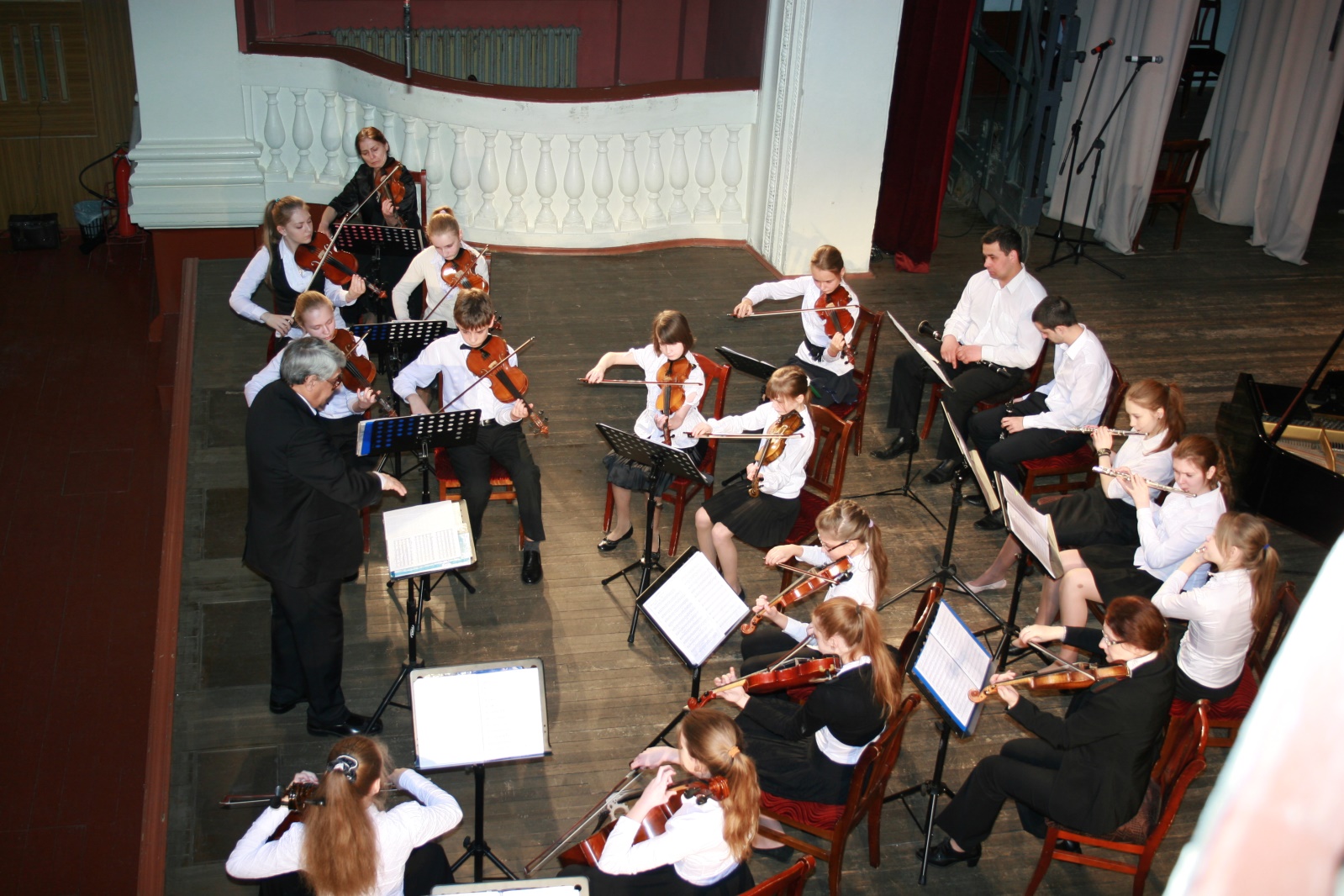 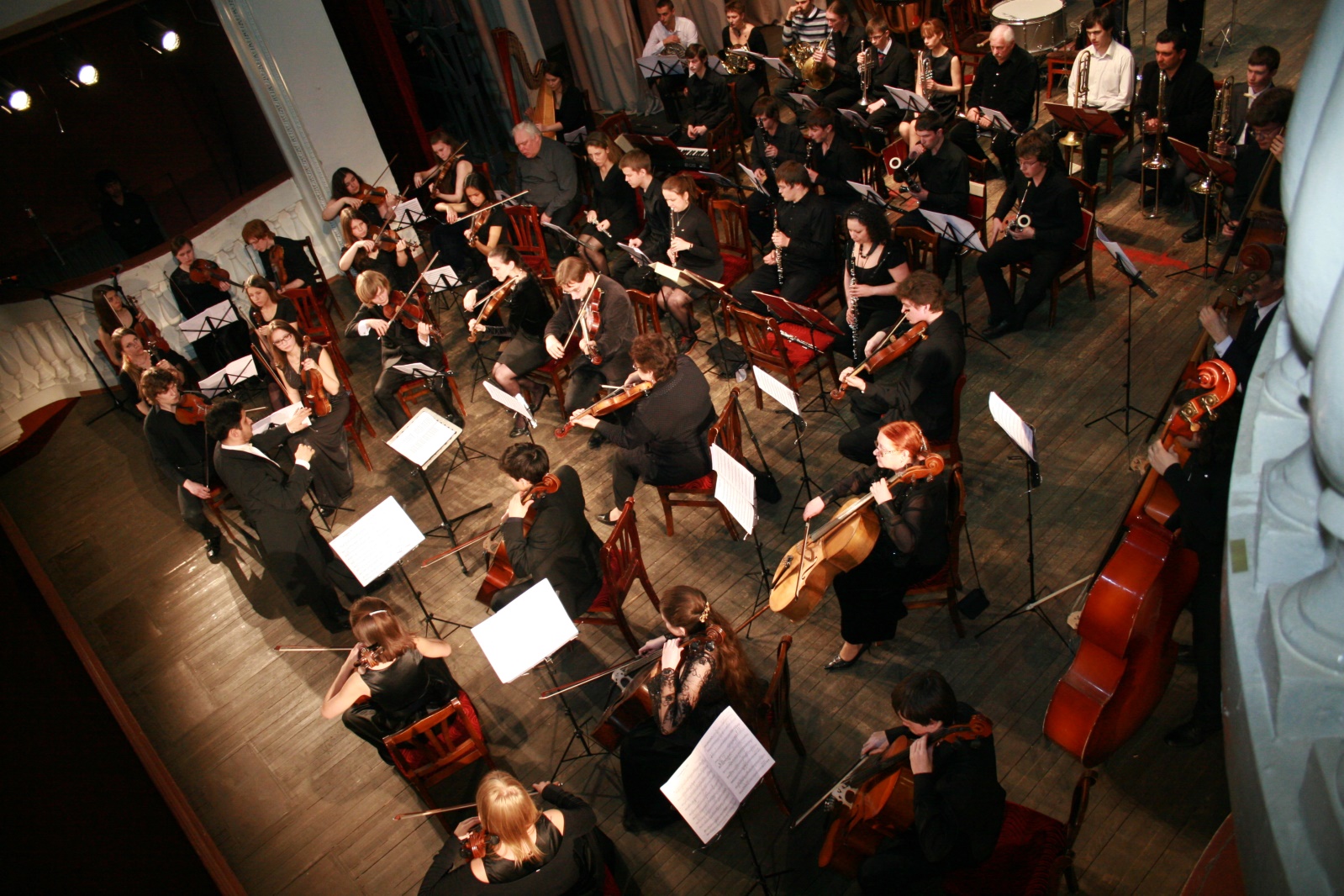 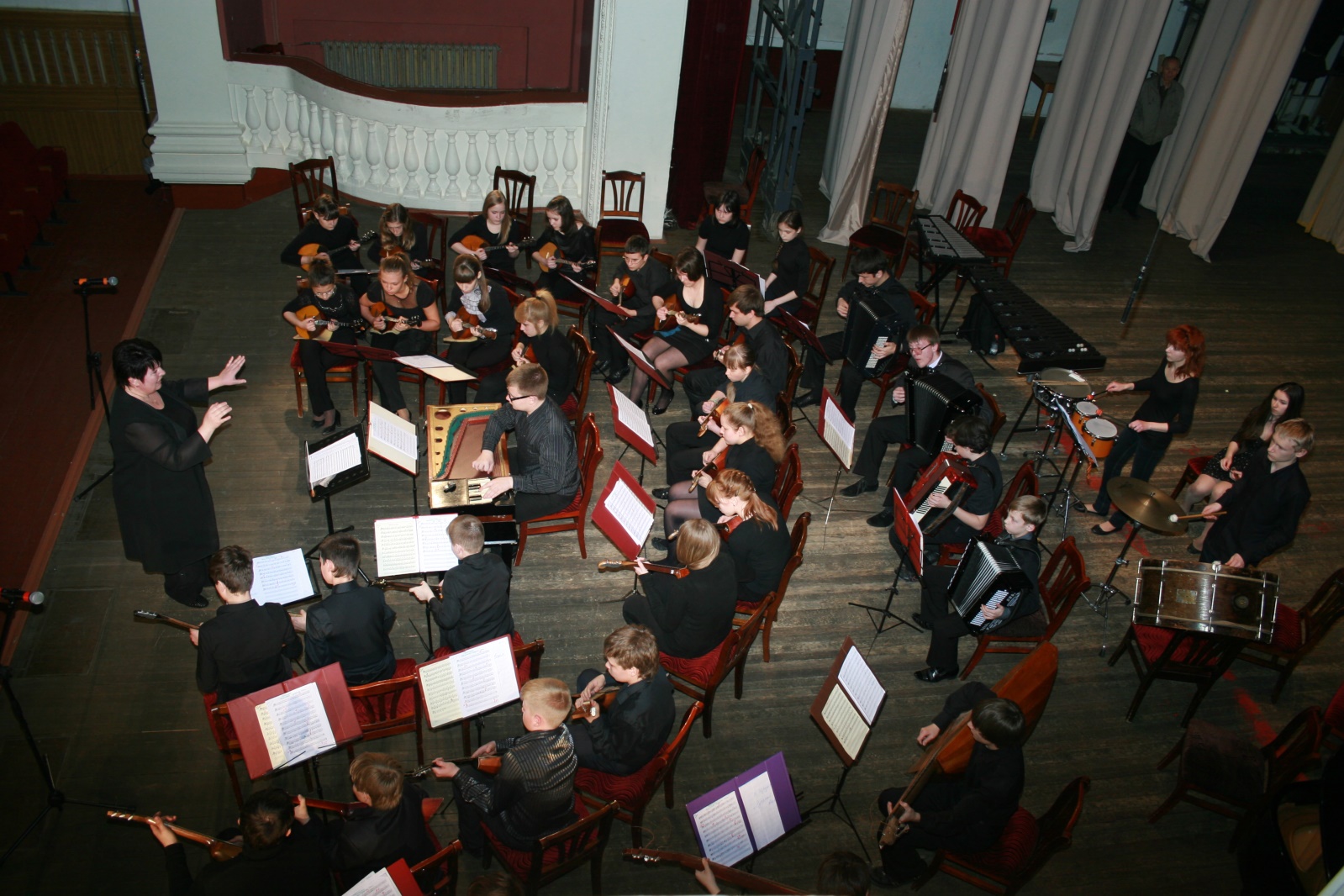 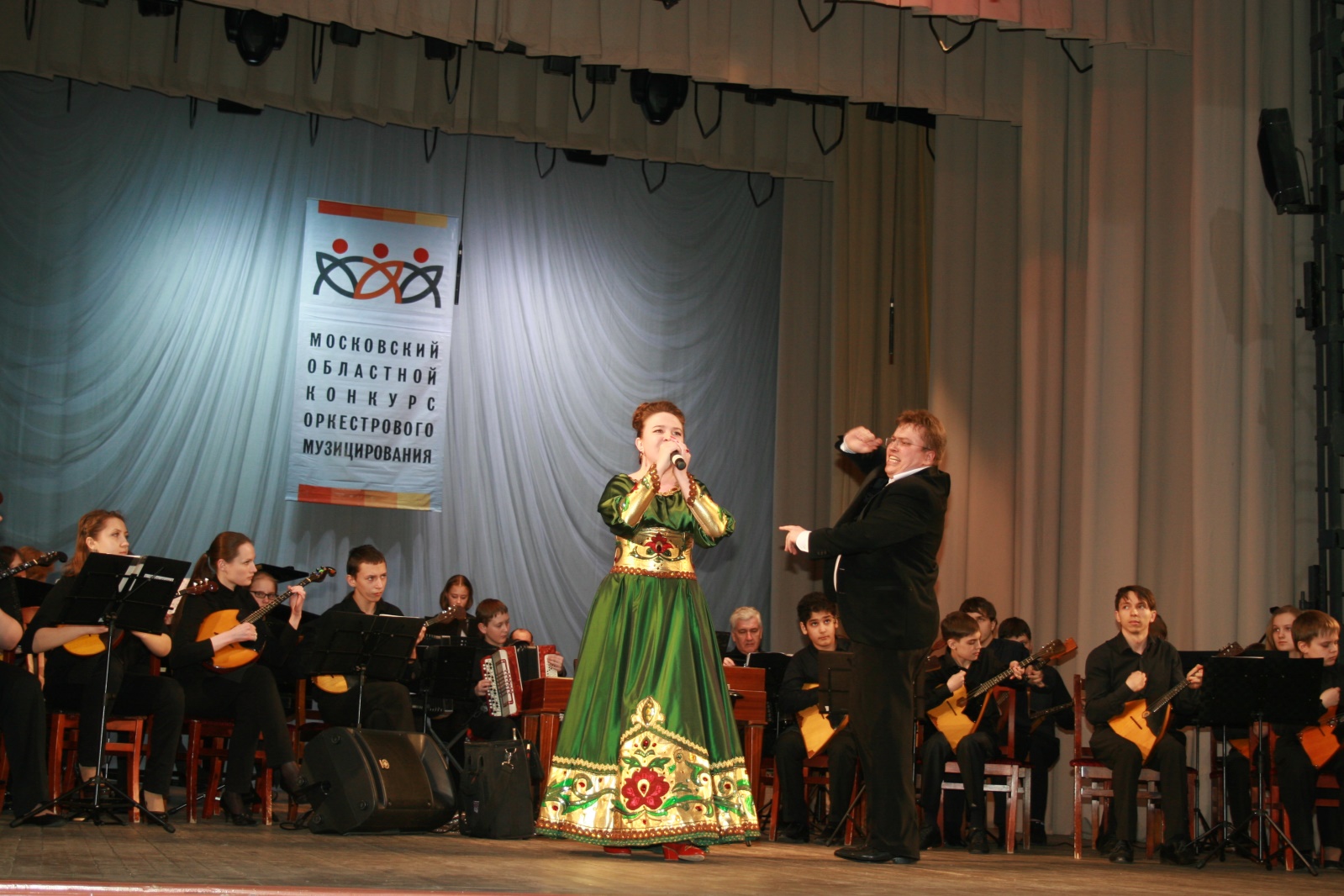 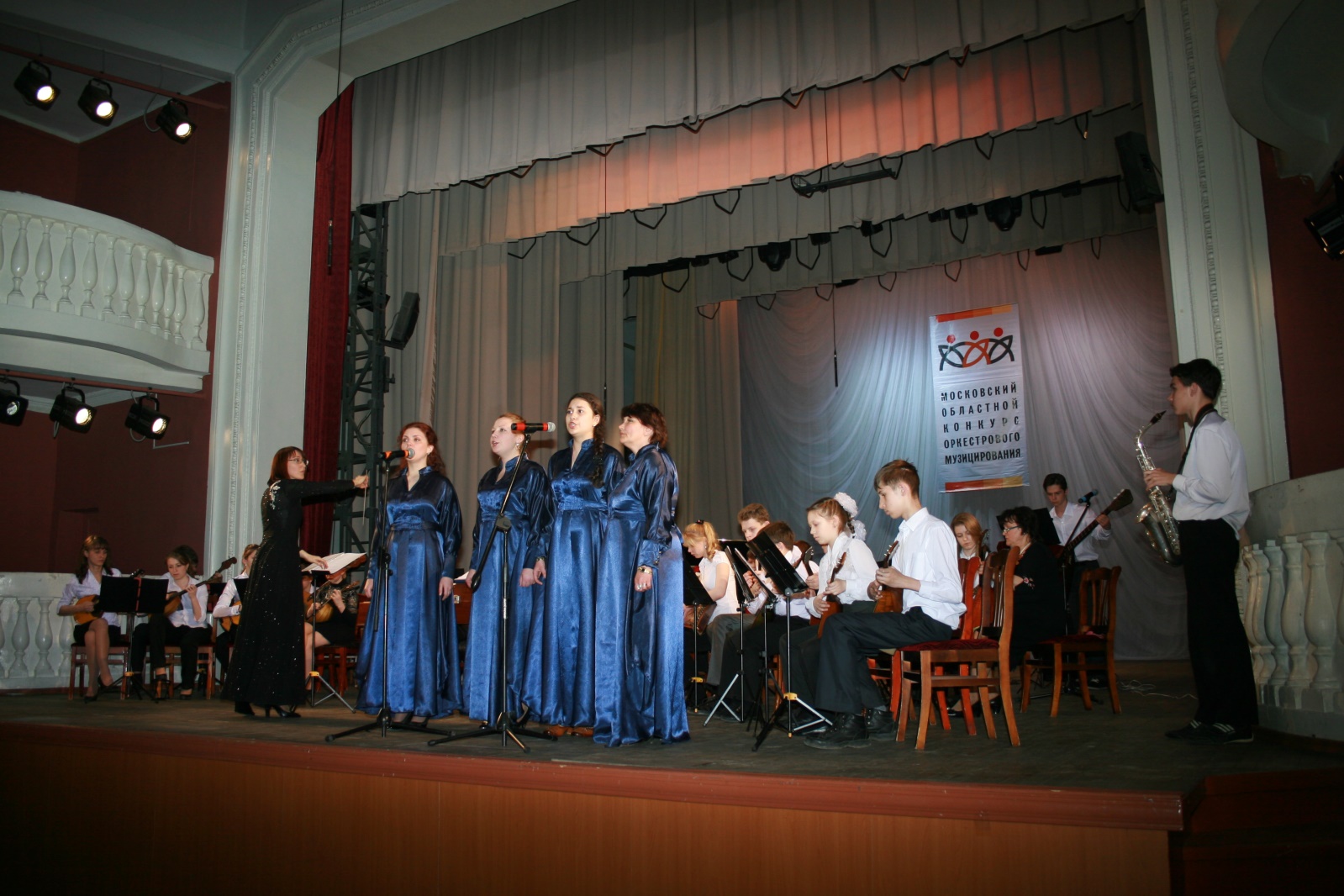 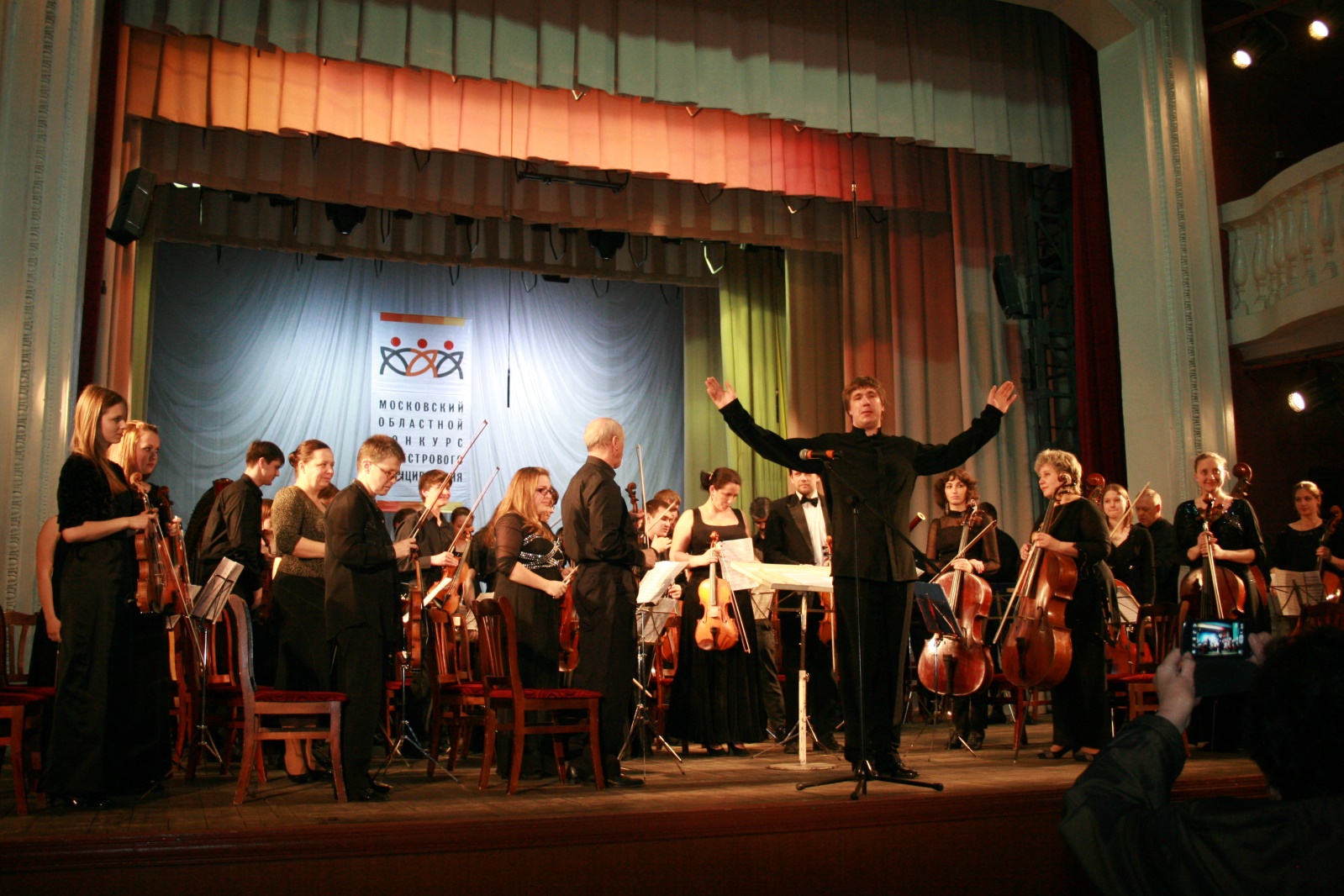 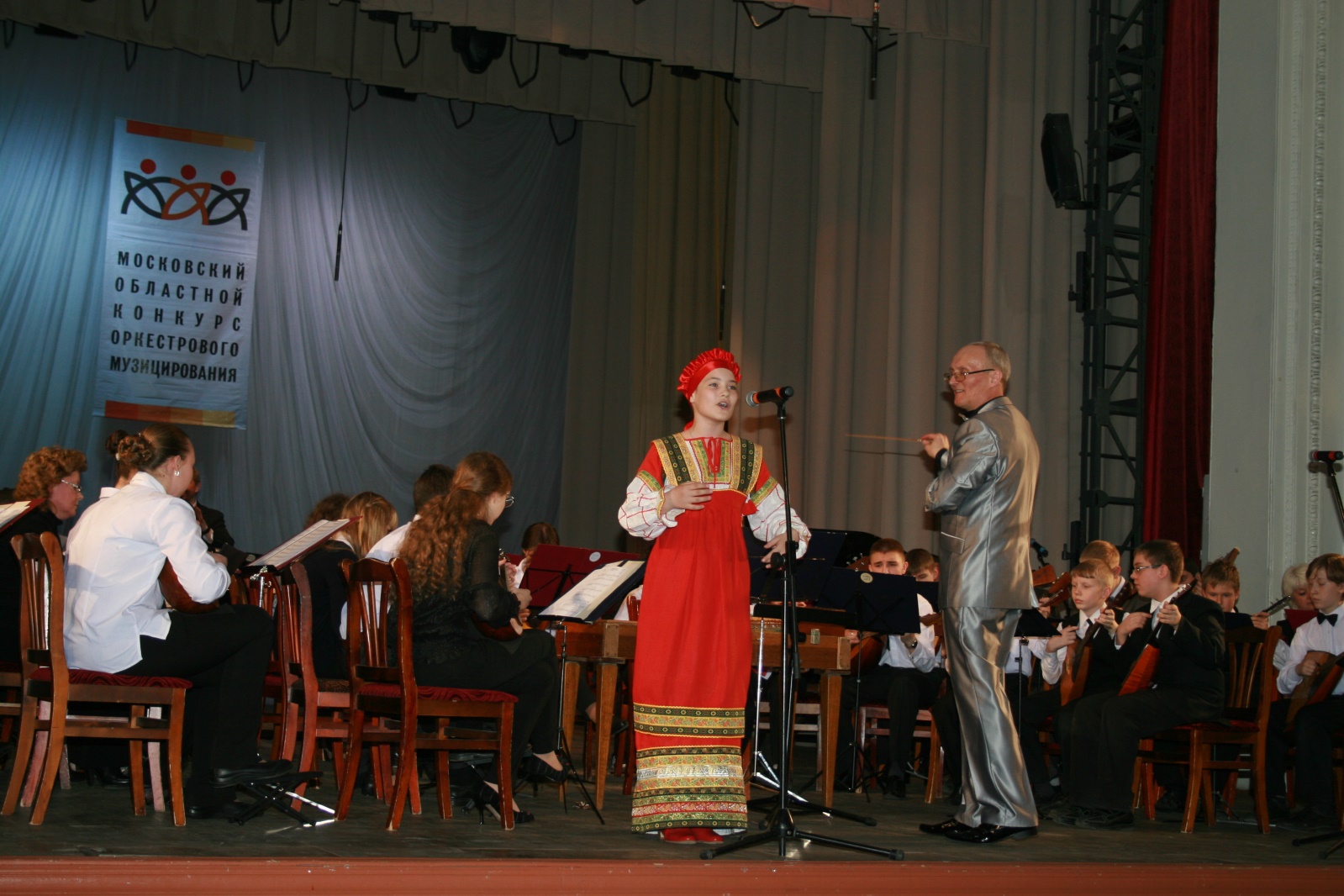 